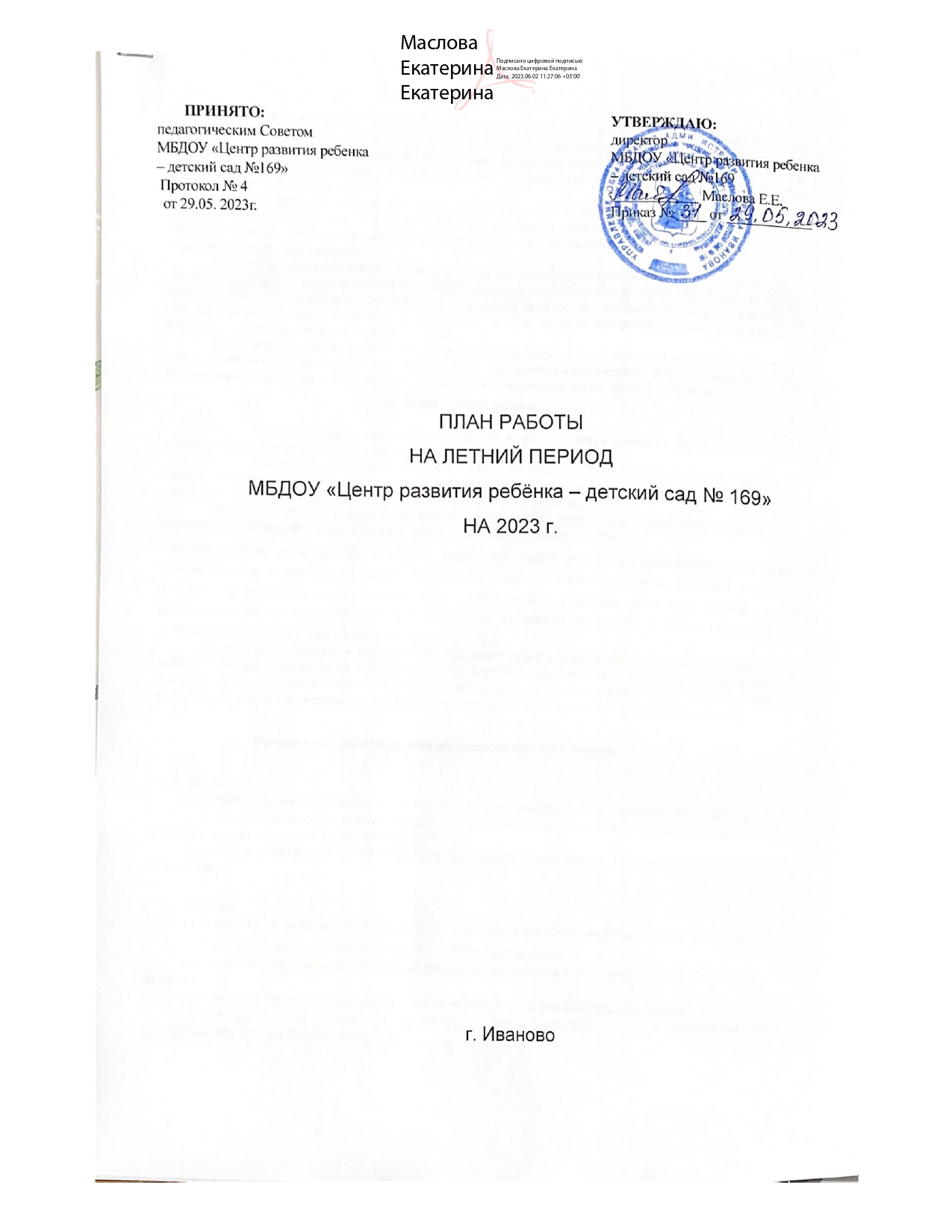 1.	Пояснительная запискаУдачно спланированный активный отдых детей в летний период времени в детском саду включает активную и многообразную двигательную деятельность детей, длительное пребывание на открытом воздухе, способствующее укреплению здоровья, повышению функциональных и адаптационных возможностей организма, совершенствованию психофизических особенностей, формированию положительного эмоционального состояния детей.В летний период в детском саду особое место отводится физкультурно- оздоровительной работе с детьми. Это обусловлено тем, что летом режим дня насыщается активной деятельностью, проводимой на открытом воздухе, появляется возможность более эффективно использовать в системе физического развития оздоровительные силы природы.Основными формами работы с детьми летом по реализации образовательных областей являются прогулки, викторины, экологические игры, работа на огороде, «зеленой аптеке» и цветнике. В летний период используются разнообразные методы и приемы. Это наблюдения, беседы, развернутые рассказы, восприятие детской художественной литературы и фольклора, детское экспериментирование, реализация проектов совместно с родителями, детьми, воспитателями.Таким образом, летнее время используется для укрепления здоровья малышей, расширения кругозора детей, развития общения и взаимодействия ребенка с взрослыми и сверстниками, формирования бережного отношения к природе, развития позитивных установок к различным видам труда и творчества.2.	Направления работы1.	Создание модели двигательного режима в летний период времени в ДОУ, построенной с учетом основных образовательных областей в соответствии с ФГОС ДО.2.	Внедрение разнообразных форм работы по физической культуре; утренняя гимнастика; комплексы музыкально-ритмичных упражнений, оздоровительные минутки в течение дня; закаливающие процедуры на свежем воздухе, летние спортивные игры, День Здоровья.Такой комплексный подход в организации двигательного режима дня способствует насыщенности мероприятий, активизирующих двигательную и творческую активностьдетей.Все мероприятия организуются в игровой форме, где закрепляются культурно-гигиенические навыки, способствующие оздоровлению детей. Деятельность детей не ограничивается их участием в различных физкультурно-оздоровительных мероприятиях. Особое место уделяется различным формам трудовой деятельности (на территории детского сада, по уходу за растениями на участке и др.), а также творческой деятельности (конкурсы юных художников, чтецов и др.).Подготовка к участию в мероприятиях активного отдыха планируется в процессе образовательной работы с детьми и заключается в разучивании упражнений, подвижных игр, эстафет и их закреплении во время прогулок и утренней гимнастики. Однако, некоторые игры, эстафеты, аттракционы, а также несложные по структуре упражнения применяются без предварительной подготовки, как сюрпризные моменты.3.	Организация работы на летний оздоровительный период Цель:•	внутригрупповое сохранение и укрепление здоровья воспитанников, снижение заболеваемости;•	профилактика возникновения нарушений опорно-двигательного аппарата, коррекция нарушенной функции при патологии костно- мышечной системы;•	удовлетворение потребностей растущего организма в летнем отдыхе, познавательной и творческой деятельности.Задачи:•	обеспечить условия, способствующие физическому и умственному развитию воспитанников;•	обеспечить развитие самостоятельности и любознательности;•	создать благоприятный двигательный режим воспитанников с учетом их возраста и состояния здоровья;•	реализовать систему мероприятий, направленных на оздоровление воспитанников;•	просвещать	родителей	(законных	представителей)	по вопросам воспитания и оздоровления детей в летний период.•	План летней оздоровительной и воспитательной работы детского сада представлен     в виде     системы     профилактических, оздоровительных и воспитательно-образовательных    мероприятий.    Система    направлена на рациональное осуществление совместными усилиями педагогов, узких специалистов детского сада комплекса мер, которые способствуют укреплению здоровья и развитию растущего организма. Оздоровительные процедуры (закаливание) включены в план на основании письменных согласий родителей (законных представителей) воспитанников.Планируемые результаты: реализация плана летней оздоровительной работы с воспитанниками отвечает требованиям ФГОС ДО и позволяет обеспечивать развитие детей в различных образовательных областях:1.	Физическое развитие:•	приобретение двигательного опыта в различных видах деятельности детей, развитие психофизических качеств (быстрота, сила, ловкость, выносливость, гибкость);•	развитие равновесия, ориентировки в пространстве;•	овладение движениями (ползание, лазанье, ходьба, бег, прыжки);•	обучение подвижным играм, спортивным упражнениям и элементам спортивных игр (баскетбол, футбол, хоккей, бадминтон, настольный теннис, кегли и другое);•	воспитание интереса к различным видам спорта;•	приобщение к здоровому образу жизни, формирование представлений о здоровье, способах его сохранения и укрепления, правилах безопасного поведения в разных видах двигательной деятельности, воспитание бережного отношения к своему здоровью.2.	Социально-коммуникативное развитие:•	усвоение норм, правил поведения, принятых в российском обществе;•	развитие	общения	со сверстниками,	формирование	готовности к совместной деятельности и сотрудничеству;•	формирование основ гражданственности и патриотизма;•	развитие эмоциональной отзывчивости и сопереживания;•	развитие	самостоятельности	и инициативности,	планирования и регуляции ребенком собственных действий;•	формирование позитивных установок к различным видам труда;•	формирование основ социальной навигации и безопасного поведения в быту и природе, социуме.3.	Познавательное развитие:•	развитие любознательности, интереса к познавательной деятельности;•	освоение мыслительных операций, воображения;•	формирование представлений об объектах окружающего мира;•	формирование       основ       экологической       культуры, знаний об особенностях и многообразии природы Родного края, о роли человека в природе, правилах поведения в природной среде, воспитание гуманного отношения к природе;•	формирование представлений о себе и ближайшем социальном окружении.4.	Речевое развитие:•	владение	речью	как	средством	коммуникации,	познания и самовыражения;•	развитие звуковой и интонационной культуры речи;•	обогащение активного и пассивного словарного запаса;•	развитие грамматически правильной и связной речи (диалогической и монологической);•	ознакомление с литературными произведениями различных жанров (фольклор, художественная и познавательная литература), формирование их осмысленного восприятия.5.	Художественно-эстетическое развитие:•	развитие       предпосылок        ценностно-смыслового        восприятия и понимания мира природы и произведений искусства (словесного, музыкального, изобразительного);•	становление	эстетического	и эмоционально-нравственного отношения к окружающему миру;•	формирование художественных умений и навыков в разных видах деятельности (рисовании, лепке, аппликации, пении, игре на детских музыкальных инструментах, музыкально-ритмических движениях, словесном творчестве и другое);•	реализацию     художественно-творческих     способностей      ребенка в повседневной жизни и различных видах досуговой деятельности (праздники, развлечения и другое);•	развитие и поддержку самостоятельной творческой деятельности детей (изобразительной, конструктивной, музыкальной, художественно-речевой, театрализованной и другое).План летней оздоровительной работы детского сада представлен в виде системы профилактических, оздоровительных и воспитательно- образовательных мероприятий. Данная система мероприятий направлена на рациональное осуществление совместными усилиями педагогических работников и узких специалистов детского сада комплекса мер, которые способствуют укреплению здоровья и развитию растущего организма.ОСОБЕННОСТИ ОРГАНИЗАЦИИ ОБРАЗОВАТЕЛЬНОЙ ДЕЯТЕЛЬНОСТИ В ЛЕТНИЙ ПЕРИОДОРГАНИЗАЦИЯ ПРОФИЛАКТИЧЕСКОЙ И ОЗДОРОВИТЕЛЬНОЙ РАБОТЫ СДЕТЬМИОСУЩЕСТВЛЕНИЕ КОНТРОЛЯ В ЛЕТНИЙ ПЕРИОДРАБОТА С РОДИТЕЛЯМИОРГАНИЗАЦИОННО -МЕТОДИЧЕСКАЯ РАБОТАПЛАН МЕРОПРИЯТИЙ С ДЕТЬМИКАЛЕНДАРНО – ТЕМАТИЧЕСКИЙ ПЛАН РАБОТЫ№ п\пОсобенности организацииОтветственные1.Увеличить	длительность пребывания детей на свежем воздухе в течение всего дня, с этой целью прием осуществлять напрогулке, увеличить длительности прогулок.Воспитатели ДОУ2.Утреннюю гимнастику и физкультурные занятия проводитьна свежем воздухе в облегченной одежде.Воспитатели ДОУ3.Ежедневно проводить развивающие индивидуальные занятия, в соответствии с планом работы.Воспитатели ДОУ4.Ежедневно проводить тематические наблюдения, труд в природе, организовывать экспериментально-исследовательскуюдеятельность.Воспитатели ДОУ5.С учетом погодных условий проводить игры с водой ипеском.Воспитатели ДОУ6.В ходе свободной деятельности детей организовывать научастке творческие игры: сюжетно-ролевые, театрализованные, конструктивные.Воспитатели ДОУ№ п\пОрганизация мероприятийОтветственныеПровести инструктаж с сотрудниками ДОУ по организацииЗам. дир. По УВР воспитатель, воспитатели групп, специалисты1.охраны жизни и здоровья детей; предупреждение детскоготравматизма; охране труда и выполнению требованийЗам. дир. По УВР воспитатель, воспитатели групп, специалистытехники безопасности на рабочем месте.Зам. дир. По УВР воспитатель, воспитатели групп, специалистыСоздать условия для оптимизации двигательной активностиЗам. дир. По УВР воспитатель, воспитатели групп, специалисты2.на свежем воздухе. Активно использовать спортивное оборудование и спортивный инвентарь для организацииЗам. дир. По УВР воспитатель, воспитатели групп, специалистыПодвижных игр.Зам. дир. По УВР воспитатель, воспитатели групп, специалистыОсуществлять работу по совершенствованию техникиЗам. дир. По УВР воспитатель, воспитатели групп, специалисты3.выполнения основных видов движений, проводя на прогулкеорганизованные виды деятельности (индивидуальные иЗам. дир. По УВР воспитатель, воспитатели групп, специалистыподгрупповые), в соответствии с планом работы.Зам. дир. По УВР воспитатель, воспитатели групп, специалисты4.Регулярно проводить закаливающие мероприятия: воздушныеЗам. дир. По УВР воспитатель, воспитатели групп, специалисты4.ванны, босохождение.Зам. дир. По УВР воспитатель, воспитатели групп, специалисты5.Провести с детьми профилактические беседы-занятия вовсехЗам. дир. По УВР воспитатель, воспитатели групп, специалисты5.группах по ОБЖ в соответствии с планом групп.Зам. дир. По УВР воспитатель, воспитатели групп, специалистыПосле	тихого	часа	проводить	гимнастику после сна вЗам. дир. По УВР воспитатель, воспитатели групп, специалисты6.группах, используя дорожки здоровья и разработанныеЗам. дир. По УВР воспитатель, воспитатели групп, специалистыкомплексы.Зам. дир. По УВР воспитатель, воспитатели групп, специалисты7.Ежедневное включение в меню свежих овощей, фруктов,Зам. дир. По УВР воспитатель, воспитатели групп, специалисты7.соков.Зам. дир. По УВР воспитатель, воспитатели групп, специалисты№ п/пСодержание работыСрокиОтветственные1Создание условий для игр детей на участках,озеленение участков и территории.ИюньЗам. дир. По УВР2Готовность материалов для организации летней работы в каждой возрастной группе ДОУ.ИюньЗам. дир. По УВР3Выполнение инструкции по охране жизни и здоровья детей на прогулке.Июнь- августДиректор, Зам. дир. По УВР4Организация прогулки, водный и температурныйрежим.Июль   Зам. дир. По УВР5Условия и приемы формирования культурно-гигиенических навыков в каждой возрастной группе ДОУ.Июль   Зам. дир. По УВР6Организация двигательной деятельности детей. Проведение подвижных и спортивных игр на прогулке (регулярность, направленность, знание правил игры с детьми, соответствие возрасту).Июнь- АвгустДиректор, Зам. дир. По УВР , воспитатели7Организация питьевого режима в летний период.ЕжедневноВоспитатели8Санитарное состояние помещений ДОУ, игровых участков.АвгустЗам. дир. По УВР9Организация питания в ДОУАвгуст   Зам. дир. По УВР10Планирование работы в рамках образовательныхобластейИюнь -Август   Зам. дир. По УВР11Утренний прием детей (гимнастика на воздухе, прогулки).Июнь- Август   Зам. дир. По УВР12Создание условий для благополучного прохожденияадаптационного периода вновь поступивших детей.Июнь- АвгустВоспитатели13Контроль готовности участков к приему детейЕжедневноДиректор, Зам. дир. По УВР , воспитатели14Контроль осуществления режима проветриванияЕжедневноВоспитатели№ п\пСодержание работыСрокиОтветственные1.Оформление	родительских уголков и наглядной информации на участках и стендахИюнь-августВоспитатели групп2.Подготовка памяток для семей воспитанников вновь поступающих в ДОУ.Подготовка материалов для родительских уголков, информации к летне-оздоровительному периоду: «Здоровье», «Безопасность», «Досуг,развлечение, игра».ИюньЗам. дир. По УВР,  воспитатели3.День открытых дверей в ДОУ для вновь поступающих семей (знакомство с меню,поварами, старшей медсестрой, специалистами).ИюльЗам. дир. По УВР,  воспитатели4.Подготовка маршрутов выходного дня в летнийпериод в городе.Июль- августВоспитатели5.Консультация для родителей:«О правилах дорожного движения»,«Играйте вместе с детьми»,«Учим ребенка общаться»Июль- августВоспитатели№ п\пСодержание работыСрокиОтветственные1Консультации для воспитателей:«Организация прогулки с детьми 2–3 лет в летний период».Ц е л и :Оказать помощь педагогам в организации прогулок детей, поступивших в ДОУ из семьи.Показать специфику работы в адаптационный период.июньЗам. дир. По УВР,  медицинская сестра2Круглый стол «Значение разных видов игр для всестороннего воспитания дошкольников».Ц е л и :Осознание воспитывающими взрослыми значимости игровой деятельности для развития личности ребенка, формирования той стороны психики, от которой впоследствии будут зависеть успешность его учебной и трудовой деятельности, его отношения с людьми.Презентация положительных результатов по направлениям игровой деятельности.июньЗам. дир. По УВР,  воспитатели3Консультации для воспитателей:«Организация опытно-экспериментальнойдеятельности с детьми 3–4 лет в летний период». Ц е л ь :познакомить воспитателей с методами и приемами организации опытно-экспериментальной деятельности с детьми.июльЗам. дир. По УВР,  4Мастер-класс «Руководство сюжетно-ролевой игрой в старшем дошкольном возрасте».Ц е л ь : сопоставить знания и опыт детей с содержанием игры.июльЗам. дир. По УВР,  воспитатели5Консультации для воспитателей:«Формирование осознанного отношения к своему здоровью дошкольников в условиях ДОУ и семьи». Ц е л и :Вспомнить с воспитателями содержание и методы физической культуры, обеспечивающие тренировку двигательных и физиологических функций.Развивать физическую и умственную работоспособность.августЗам. дир. По УВР,  6Выставка методических пособий, статей и журналов по работе с детьми в летний период всоответствии с тематическим планом.июнь- августЗам. дир. По УВР,  воспитатели7Лекции "Понятие несчастных случаев. Определение основных понятий: травмы, повреждение, несчастный случай», «Причинытравматизма: технические, организационные, личностные"июль- августДиректор, зам.дир. по УВР8Подготовка педагогического совета	на тему:«Итоги летней оздоровительной работы».августзам.дир. по УВРнеделяиюньиюльавгуст101.06 - 09.06«День защиты детей»03.07 – 07.07«Неделя семьи»31.07 – 04.08«Неделя творчества»212.06 – 16.06«Россия – Родина моя»10.07 – 14.07«Неделя экологии»07.08 – 11.08«Неделя любимых игр и забав»319.06 – 23.06«Неделя экспериментов»17.07 – 21.07«В гостях у сказки»14.08 – 18.08«Во саду ли, в огороде»426.06 – 30.06«Здоровья и спорта»24.07 – 28.07«Безопасное лето»21.08 – 25.08«Мы живем в России»5--28.08 – 31.08«До свидания, лето!»Примерное содержание работыОтметка о выполненииИЮНЬИЮНЬИЮНЬ1 неделя«День защиты детей»Беседы: «Что такое лето?», «Всемирный день ребенка», «Кто такой друг», «Для чего нужны друзья», «Я ребенок и я имею права»,«Дружбой дорожить умейте!», «Кто и зачем придумал правила поведения», «Как вы помогаете взрослым», «Мои хорошие поступки». Обсуждение пословиц о дружбе. Обсуждение ситуации «Дети бросают друг в друга игрушки».Проигрывание этюдов «Скажи доброе слово другу», «Назови ласково» и др.Задание: «Как можно … (поздороваться, попрощаться, поблагодарить, попросить, отказаться, обратиться)».Рассматривание подборки иллюстраций о лете.Чтение художественных произведений: «Рассказы о детях» Н.Д.Шаховская–Шик, «Нашим детям», «Всемирный день ребенка» Н.Майданик, «Что сказала бы мама» Л.Воронкова, «Теремок» обр. Ушинского, «Песенка друзей» С. Михалков, «Три поросенка» пер. С. Михалкова, «Бременские музыканты» бр. Гримм, «Друг детства» В.Драгунский, «Бобик в гостях у Барбоса» Н.Носов, М.Дружинина «Кто знает волшебное слово», Э.Мошковская «Жадина», С. Прокофьев«Сказка о грубом слове «Уходи», «Сказка о невоспитанном мышонке», Э. Мошковская «Жадина», «Обида», венгерская сказка «Два жадных медвежонка», «Теремок» (в обработке Ушинского). Права детей в стихах. Разучивание стихов, пословиц, загадок о лете, дружбе.Знакомство с летними приметами, наблюдения за летними природными явлениями, за солнцем, растениями и т.д.,Игры с воздушными и мыльными шарами.Дидактические игры: «Хорошо – плохо», «Угадай настроение».Игры «Кто смешнее придумает название», «Найди ошибки художника»,«Фантазеры», «Да – нет», «Царевна – Несмеяна», «Назови имя соседа»,«Здравствуйте, меня зовут…».Подвижные игры в соответствии с возрастом.Прослушивание песен из мультфильмов: «Танец маленьких утят»,«Улыбка», «Мамонтенок», «Дружба», «Песенка о лете». Рисование на летнюю тематику.Праздник, посвященный Международному дню защиты детей. Конкурс рисунков на асфальте «Мы рисуем лето…».Литературный досуг «У Лукоморья дуб зелёный…», посвящённыйДню А.С.Пушкина в России.2 Неделя«Россия – Родина моя»Рассматривание иллюстраций, альбомов «Россия   –   Родина   моя»,«Москва», флагов РФ.Исследовательская деятельность «Почему так названа улица».Беседы: «Знаменитые люди города», «Мое любимое место в городе»,«Моя Родина», «Народные традиции и праздники России», «Кто такие Минин и Пожарский?», «Что означает – народное единство?», «Мой любимый уголок в городе», «Улицы нашего города», «Москва – столица нашей Родины», «Где ябывал».Чтение художественной литературы о родине, доме, семье, родном городе: В. Жуковский: «Родного неба милый свет», К. Ушинский:«Наше Отечество» (отрывок), М. Исаковский «Поезжай за моря, океаны…», З. Александрова «Родина», А Прокофьев «Родина», С. Есенин «Гой ты, Русь моя родная…» (отрывок), «Вот какой рассеянный» С. Маршак, «Багаж» С. Маршак, «Илья Муромец и Соловей – разбойник», «Моя страна» В. Лебедев-Кумач, «Родина» З. Александрова.Рассматривание альбома, книг, иллюстраций «Мой город»; иллюстраций с изображением архитектурных и строительных профессий. Заучивание стихов, песен. Прослушивание гимна России.Развивающие игры «Мой адрес», «Сколько в доме этажей?», «Скажи иначе», «Я по городу иду», «Собери из частей целое», «Где что находится?», «Собери семью» и др.Рисование на тему: моя Родина, мой город, мой дом, моя семья, флага страны.Сюжетно-ролевые игры: «Путешествие в Москву».Сооружение домов, города из песка. Конструирование: «Моя любимая улица», «Мой дом», «Детская площадка».Русские народные подвижные игры. Пальчиковая гимнастика «Моя семья». Рассматривание семейных фотографий. Сбор пазла «Герб России».Развлечение «Россия – наш дом» для старших групп.3 Неделя экспериментовБеседы: «Кто такие ученые, исследователи», «Правила безопасности при проведении экспериментов», «Ураган, буря, смерч», «Когда ветер опасен», «Польза воды», «Где люди используют песок?», «Песочная страна», «Что такое превращения».Игровое упражнение «Как правильно пользоваться лупой». Экспериментирование с предметами из различных материалов: «Сила ветра», «Направление ветра», «Ветер – силач», «Где прячется воздух»,«Вода – растворитель», «Прозрачность воды», «Различные состояния воды», «Тонет, не тонет», «Подкрашивание воды», «Капля в воде»,«Что плывет, что тонет?» (свойства предметов, материалов), «Какие материалы притягивает магнит?», «Танцующая фольга», «Магниты действуют на расстоянии», «Магнит имеет два полюса», «Магнитное поле Земли».Наблюдение: «Воздух» (доказать, что воздух бесцветный, без запаха, невесомый), Рассматривание компаса.Рисование: «Лёгкие, воздушные, ветерку послушные». (Воздушные шары), «Рисунок ветра» (с помощью струи выдыхаемого воздуха через трубочку), рисование облаков, «Разрисуем воздушные шарики»,«Разный дождик» (различают ливень, грибной, мелкий, моросящий; дождь может менять своё направление - косой и прямой).Строительные игры из песка (с использованием формочек, природного и бросового материалов).Чтение художественной литературы по теме. Подвижные игры в соответствии с возрастом детей. Смотр-конкурс «В стране песочных замков».Беседа «Знаем, помним, гордимся!» (22.06.1941 год - начало войны снемецкими захватчиками) со старшими.4 Неделя здоровья испортаБеседы о здоровье, здоровом образе жизни, о том, как беречь своё здоровье, «Для чего нам нужны головные уборы», «Что такое лекарственные растения», «Какую пользу приносят солнце, воздух и вода», «Как правильно загорать», «Могут ли солнце, воздух и водананести вред здоровью», «Где прячется здоровье?», «Как я сам(а) забочусь о своем здоровье», «Живые витамины», «Вредная еда», «Мой любимый вид спорта»», «Спорт в семье».Рассматривание иллюстраций, альбомов, картин о здоровье и спорте. Чтение художественной литературы: «Воспаление хитрости» А. Милн,«Прививка» С. Михалков, В. Лебедев-Кумач «Закаляйся!», С. Маршак«Дремота и зевота», С. Михалков «Про девочку, которая плохо кушала», Э. Успенский «Дети, которые плохо едят в детском саду», А. Барто «Прогулка», С. Михалков «Прогулка».Заучивание стихов, пословиц и поговорок о здоровье и спорте. Отгадывание загадок по теме.Рисование «Солнце красное», рисование солнца нетрадиционным способом, «Я на солнышке лежу», «Здоровые привычки», «Любим спортом заниматься», ««Мы спортсмены», «На стадионе».Дидактические игры «Что было бы, если бы исчезли…», «Какого растения не стало?», «Слова», «Что лишнее».Подвижные игры «Найди свой цвет», «День – ночь», «Спрыгни в воду»,«Солнышко и дождик», «Море волнуется», «Через ручеёк», игры – соревнования. Игровые упражнения с физкультурным оборудованием, народные игры. Игры-соревнования: «Меткие стрелки», «Чье звено быстрее соберется», «Перекати мяч», «Быстро пробеги», «Пролезь – не застрянь».Сюжетно – ролевые игры «Аптека», «Больница», «Доктор»Цикл бесед «Как я устроен», «Есть ли у кожи враги», «Что полезно, а что вредно для организма».Занятия – игра «Изучаем свой организм», «Чтобы зубы не болели». Изготовление памятки «Вредные продукты».Моделирование ситуаций. «Встречи с интересными людьми» (мед. Работник)Спортивные развлечения «Веселое лето – здоровые дети».ИЮЛЬИЮЛЬИЮЛЬ1 Неделя семьиБеседы: «Лучший подарок для мамы и папы», «Дружная семья всем нужна», «Что такое семья», «Что такое дом», «Что радует и огорчает родных людей», «Как я помогаю дома», «Семейные увлечения»,«Праздник День семьи, любви и верности».Занятие – рисование на тему: «Выходные в семье», «Портреты членов семьи»Чтение художественной литературы.Заучивание стихов, пословиц и поговорок.Дидактические игры: «Вместе с мамой в магазин», «Назови ласково»,«Найди,	где	спрятано»,	«Кто	больше	назовет	вежливых	слов»,«Мамины помощники», лото - «Профессии», «Инструменты», «Я не должен – я должен».Игра – тренинг: «Как дарить подарки», «Играем по очереди».Сюжетно – ролевые игры: «Семья», «В магазин за подарками», «Я помогаю маме».Рисование:	«Ромашка	–	символ семьи»,	«Платочек	для	мамы»,«Ромашка для мамы», «Моя семья».Художественное творчество «Открытки для родных». Рассматривание семейных фотографий.Подвижные игры в соответствии с возрастом детей. Игры с водой на прогулке.Праздник лета (День Иван Купала). Акция «Подари ромашку на счастье».2 Неделя экологииБеседы на темы: «О природе родного края (животный мир, растения),«Кто в траве живет» (многообразие насекомых), «Речные рыбы»,«Птицы родного края», о цветущих растениях, «Рыбы Чёрного и Азовского моря», «Почему появилась красная книга», «Красная книга природы», «Как охранять природу», «Природа наш дом», «Как мы обижаем природу».Рассматривание и обсуждение иллюстраций, картин, альбомов по теме недели. Отгадывание загадок.Наблюдение за разновидностями деревьев и кустарников Краснодарского края. Наблюдения за цветами. Уход за цветами на клумбе. Наблюдение за насекомыми на прогулке.Чтение художественной и познавательной литературы, разучивание стихов о природе Краснодарского края.Рассматривание/знакомство со знаками «Правила поведения в природе». Изготовление знаков «Береги природу», памяток по охране окружающей средыРисование птиц, «Мой любимый цветок», «Бабочки на лугу», «Летний пейзаж», «Пчелка».Лепка «Цветок для пчелки», цветов (барельеф), объемная аппликация«Пчелка», изготовление насекомых из природного материала. Изготовление тематического альбома «Родной край».Изготовление цветов из бумаги (способом оригами).Дидактические	игры:	«Береги	природу»,	«Четвертый	лишний»,«Собери   букет»,	«Собери   цветок», «Найди   ошибки   художника»,«Превращение гусеницы», «Кто где живет»,	«Найди пару». Игра – перевоплощение «Если бы ты был бабочкой».Подвижные игры в соответствии с возрастом детей.Сюжетно–ролевые	игры	«Лесное	путешествие»,	«На	даче»,«Ветеринарная больница».Досуг «Природа наш дом».Выставка поделок из природного материала.3 Неделя «В гостях у сказки»Беседы «Какие бывают сказки», «Сказочные маленькие человечки»,«Сказка ложь», «Любимые сказки», «Герои сказок».Оформление книжных уголков в группах. Выставка книг «Русские народные сказки»Занятие – викторина «Что можно и нельзя на примере героев сказок» Чтение сказок. Чтение сказки Т. Маршаловой «Старые игрушки».Прослушивание сказок в аудиозаписи. Просмотр сказок на видео. Рассматривание иллюстраций к сказкам.Сочинение сказок детьми. Драматизация сказок. Театр игрушек – сказка В.Сутеева «Под грибком».Прослушивание музыкальных произведений.Оформление разных видов театра. Лепка персонажей сказок. Рисование цветными мелками на асфальте.Викторины	по	сказкам.	Отгадывание	загадок   «Из	какой	сказки волшебный предмет».Выставка книг «Русские народные сказки».Выставка поделок, игрушек-самоделок «Герои волшебных русских сказок». Выставка детского рисунка «Эти волшебные сказки». Выставка игрушек из разного вида театра.Сюжетно–ролевая игра «Библиотека», «Книжный магазин». Сюжетныеподвижные игры. Драматизация любимых сказок.Досуг: «Мы приглашаем всех в театр» (показ театрализованной постановки детьми старшей и подготовительной групп для младших дошкольников).Создание рукотворных книжек-малышек.4 НеделяБезопасное летоРассматривание альбомов, плакатов, иллюстраций на тему пожарной, дорожной безопасности, безопасности на природе и водоеме, о людях героической профессии.Беседы о правилах пешехода, «Зачем нужны дорожные знаки», «Улица города», «Вежливая улица», «История рождения светофора», «Правила поведения при пожаре», «Труд пожарных», «Служба 01», «Ядовитые растения, грибы», «Лекарственные растения», «Безопасность в природе», «Как общаться с незнакомыми людьми», «Кто-то звонит в дверь», «Встреча с животным на улице», «Окна, балконы и горячая вода», «Знакомство с правилами поведения на воде» и др.Дидактические игры «Что неправильно», «Лабиринт», «Логические цепочки», «Можно - нельзя», «Предметы – источники пожара».Моделирование ситуаций на площадке ДОУ «Велосипед и дорога»,«Помоги Мишке перейти дорогу», «Перекресток», «Безопасная дорога в детский сад». Проигрывание ситуаций на макете «Перекресток».Чтение и обсуждение художественных произведений на тему противопожарной, дорожной безопасности, безопасности на природе и водоеме.Д/игра «Что лишнее?» (пожароопасные предметы), «Найди предмет»,«Можно – нельзя», «Что неправильно», «Лабиринт», «Логические цепочки».Отгадывание загадок по теме.П/ игры «Лохматый пёс», «Найди предмет», «Ловишки», «Пробеги тихо».Рисование	«Виды	транспорта»,	«Правила	поведения	в	быту»,«Дорожные знаки».Лепка «Моя улица», «Грибное царство». Аппликация «Светофор»Сюжетно – ролевая игра «Отважные пожарные», «Спасатели», «Служба спасения», «Поход по нашей улице», «Едем в гости».Конструирование «Моя улица».Слушание, разучивание песенок. Театрализованные представления.Конкурс рисунка на тему «Спички детям не игрушка!»Игра-путешествие «Знай и соблюдай правила безопасности»АВГУСТАВГУСТАВГУСТ1 Неделя творчестваБеседа «Что такое «вернисаж»?», Беседа «Художники – живописцы», «Музыка нашего настроения», «Что такое музей?», «С чего начинается театр», «Кто пишет рассказы?», «Кто придумывает песни», «У каждого есть талант».Выставки художественного изобразительного искусства: художественная графика, пейзажная живопись, портреты, натюрморты, а также декоративно-прикладное искусство, скульптура.Рассматривание летних пейзажей Левитан, Куинджи, Шишкин, В.Перов, И.Айвазовский, А.Веницианов.Рассматривание натюрмортов Минон, Толстой, Грабарь. Рассматривание картин «Дети на картинах великих художников».Занятие – практические упражнения «Составь композицию».Занятие – беседа «Что такое ручная работа», мастер-класс «Как приготовить изделие своими руками».Создание рукописной книги. Рисование иллюстраций к рукописной книге. Знакомство со знаменитыми писателями.Экскурсия в библиотеку. Лепка «Пластилиновый театр».Конструирование из разного конструктора: железного, деревянного, пластмассового.Танцевальные игры: «Делай так», «Не делай так». Слушание, пение знакомых детских песен.Поделки из природного материала и бросового материала.Вернисаж на тему «Цветочная поляна» (нетрадиционная техника рисования).Рисуем картины песком.Подвижные игры в соответствии с возрастом детей. Сюжетно-ролевая игра «Концерт», «Музей», «Цирк». Импровизация - игра на детских музыкальных инструментах. Детское творчество – сочиняем небылицы.Слушание русских народных мелодий, классической музыки.Дискотека «Веселое лето» (танцевальная импровизация).Фестиваль радости и творчества «Удивительные мастера» (рисунки, нарисованные нетрадиционными способами; поделки из природного и бросового материала).2 Неделя любимыхигр и забавБеседы «Изготовление мыла», «Мыло – помощник», «Моя любимаяигрушка», «Мои любимые игры», «Какие бывают игры», «Когдачеловеку смешно» и др.Игры в уголках с любимыми игрушкамиРассматривание альбомов «Народная игрушка», рассматривание и составление рассказов «Моя любимая игрушка».Экспериментирование: «Свойства мыла», «Как быстрее растворяется»,«Изготовляем жидкость для мыльных пузырей», «Из каких предметовможновыдувать мыльные пузыри», «Рисование мыльными пузырями».Изготовление игрушек своими руками, сбор материалов (веточек,листочков и т.д.), изготовление игрушки из природных материалов.Сюжетно – ролевая игра «Магазин игрушек», «Цирк: выступаютклоуны».Подвижные игры в соответствии с возрастом, русские народные игры«Чудесный мешочек», «Игры с кеглями», «Гуси – гуси» и др.Слушание музыкальных произведений, танцы с игрушками.Конструктивные игры, развивающие, спортивные, театрализованныеигры.Слушание музыкальных произведений, песенок.Чтение художественных произведений, стихов, потешек.Рисование «Неведомая зверюшка»,	«Смешные рисунки»,	«Моялюбимая	игрушка».	Рисование	мыльных пузырей, рисование и аппликация воздушных шаров.Развлечение «Праздник мыльных пузырей», «Праздник воздушныхшаров».Физкультурный досуг «Веселые старты».3 Неделя «Во саду ли, вогороде»Беседы: «Как растут помидоры?», «Как растет картофель?», «Как Незнайка изобрел поливальную машину», «Витамины на грядках»,«Путешествие витаминки».Беседа о хлебе «Путешествие колоска», «Откуда пришла булочка». Знакомство со злаковыми культурами.Рассматривание энциклопедий, иллюстраций по теме.Рассматривание колосьев зерновых растений, сюжетных картинок из серии «Откуда хлеб пришел».Чтение художественной литературы, отгадывание загадок по теме. Чтение пословиц и поговорок о хлебе, художественных произведений о хлебе.П/и: «Плетень», «Съедобное-несъедобное»,	«Огуречник, огуречник»,«Пчела».Игры: «Из чего сварить компот?», «Назови блюда из ...», «Угадай на вкус» - определяют пшеничный или ржаной хлеб, «Кто назовет больше блюд», «Из чего сварили кашу», «Угадай на ощупь» (крупы, овощи, фрукты), «Назови профессию», «Вершки – корешки».Целевые прогулки: «Огород», «Чьи семена?», «Угадай на вкус». Проведение коллективной лепки на темы «Овощное царство»,«Ягодное царство», «Урожай фруктов». Инсценировка «Сбор овощей».Сюжетно-ролевые игры: «Овощной магазин», «Семья», «Пекарня»,«Супермаркет».Рисование «Яблочный спас», «Хлеб – хозяин дома», «Береги хлеб». Коллективная работа «Фруктовое лукошко». Лепка из соленого теста. Драматизация сказок «Колобок», «Колосок».Музыкальные игры: «Мы танцуем возле грядки», «Никаноровна»,«Огородная хороводная», «Золотые ворота».Праздник «Яблочный спас».4 Неделя«Мы живем в России»Беседа «Страна, где мы живем. Мой город – моя малая Родина»,«Береза белоствольная – символ России», «Флаг России», «Белый, синий, красный», беседа о значении слов «Родина, Россия».Рассматривание иллюстраций о символике России, гимне, гербе, флаге, Кремля, портрета президента, рассказ о русской культуре, искусстве, народно-прикладном творчестве, народных праздниках.Рассматривание иллюстраций с символами России: берёзок, васильков, ромашек.Тематическое занятие «Флаг-главный символ страны».Разучивание стихотворений, прослушивание песен о Родине, флаге, России.Чтение    художественной    литературы: русских    народных    сказок«Садко», «Илья Муромец и Соловей – разбойник», «Берегите Россию»,«Я – русский человек» В.Гусев, стихотворения о родине М. Пляцковского. Заучивание пословиц о Родине, стихотворения «Что мы Родиной зовём?» В. Степанова.Русские народные, Кубанские подвижные игры. Рисование на асфальте «Флаг-символ России». Аппликация «Флажки».Флешмоб «Российский флаг».Выставка детских рисунков "Мы живем в России!" Развлечение «Люблю березку русскую».5 неделя «До свидания, лето!»Составление рассказов «Как я провел лето», «Где мы были», «У нас на даче», «Как мы ездили на море» и т.д.Беседы «Чем вам запомнилось лето?» «Что лучше?» (сравнение признаков времен года)Д/и «Когда это бывает».Коллективная аппликация «Укрась поляну цветами» (с использованием разного материала: салфетки, бумага, кожа, стружка от цветных карандашей и др.)Рассматривание иллюстраций о лете.Рисование на асфальте по трафарету листьев деревьев. Рисование «Какого цвета лето?».Подвижные игры по возрасту. Слушание музыки, разучивание стихов. Чтение художественной литературы.Выставка рисунков о лете.Развлечение «До свидания, лето!» Концерт стихов и песен о лете.